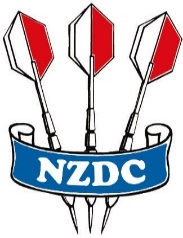 NEW ZEALAND DARTS COUNCIL INCNEW ZEALAND DARTS COUNCIL INCNEW ZEALAND DARTS COUNCIL INCNEW ZEALAND DARTS COUNCIL INCNEW ZEALAND DARTS COUNCIL INCNEW ZEALAND DARTS COUNCIL INCNEW ZEALAND DARTS COUNCIL INCNEW ZEALAND DARTS COUNCIL INCNEW ZEALAND DARTS COUNCIL INCTRANSFER FORMTRANSFER FORMTRANSFER FORMTRANSFER FORMTRANSFER FORMTRANSFER FORMTRANSFER FORMTRANSFER FORMTRANSFER FORMPLAYER TO COMPLETEPLAYER TO COMPLETEPLAYER TO COMPLETEPlayer Name: _______________________________________________________________Player Name: _______________________________________________________________Player Name: _______________________________________________________________Player Name: _______________________________________________________________Player Name: _______________________________________________________________Player Name: _______________________________________________________________Player Name: _______________________________________________________________Player Name: _______________________________________________________________Player Name: _______________________________________________________________Player Name: _______________________________________________________________I request a transfer from ___________________________________________AssociationI request a transfer from ___________________________________________AssociationI request a transfer from ___________________________________________AssociationI request a transfer from ___________________________________________AssociationI request a transfer from ___________________________________________AssociationI request a transfer from ___________________________________________AssociationI request a transfer from ___________________________________________AssociationI request a transfer from ___________________________________________AssociationI request a transfer from ___________________________________________AssociationI request a transfer from ___________________________________________Associationto transfer to ____________________________________________________   Associationto transfer to ____________________________________________________   Associationto transfer to ____________________________________________________   Associationto transfer to ____________________________________________________   Associationto transfer to ____________________________________________________   Associationto transfer to ____________________________________________________   Associationto transfer to ____________________________________________________   Associationto transfer to ____________________________________________________   Associationto transfer to ____________________________________________________   Associationto transfer to ____________________________________________________   AssociationSignature of Player: _______________________________________________________Signature of Player: _______________________________________________________Signature of Player: _______________________________________________________Signature of Player: _______________________________________________________Signature of Player: _______________________________________________________Signature of Player: _______________________________________________________Signature of Player: _______________________________________________________Signature of Player: _______________________________________________________Signature of Player: _______________________________________________________Signature of Player: _______________________________________________________OLD ASSOCIATION TO COMPLETEOLD ASSOCIATION TO COMPLETEOLD ASSOCIATION TO COMPLETEOLD ASSOCIATION TO COMPLETEOLD ASSOCIATION TO COMPLETESeason in which Player last played: _________Season in which Player last played: _________Season in which Player last played: _________Season in which Player last played: _________Season in which Player last played: _________Membership No. _____________Membership No. _____________Membership No. _____________Membership No. _____________Membership No. _____________Number of 180's held: ___________________Number of 180's held: ___________________Number of 180's held: ___________________Number of 180's held: ___________________Number of 180's held: ___________________170 Finish: ___________________170 Finish: ___________________170 Finish: ___________________170 Finish: ___________________170 Finish: ___________________Clearance Signed by Secretary: _____________________Clearance Signed by Secretary: _____________________Clearance Signed by Secretary: _____________________Clearance Signed by Secretary: _____________________Clearance Signed by Secretary: _____________________Association: _________________Association: _________________Association: _________________Association: _________________Association: _________________NEW ASSOCIATION TO COMPLETENEW ASSOCIATION TO COMPLETENEW ASSOCIATION TO COMPLETENEW ASSOCIATION TO COMPLETENEW ASSOCIATION TO COMPLETETransfer Records to: ____________________________________________AssociationTransfer Records to: ____________________________________________AssociationTransfer Records to: ____________________________________________AssociationTransfer Records to: ____________________________________________AssociationTransfer Records to: ____________________________________________AssociationTransfer Records to: ____________________________________________AssociationTransfer Records to: ____________________________________________AssociationTransfer Records to: ____________________________________________AssociationTransfer Records to: ____________________________________________AssociationTransfer Records to: ____________________________________________AssociationTransfer Accepted by Secretary: ______________________________Date: __________Transfer Accepted by Secretary: ______________________________Date: __________Transfer Accepted by Secretary: ______________________________Date: __________Transfer Accepted by Secretary: ______________________________Date: __________Transfer Accepted by Secretary: ______________________________Date: __________Transfer Accepted by Secretary: ______________________________Date: __________Transfer Accepted by Secretary: ______________________________Date: __________Transfer Accepted by Secretary: ______________________________Date: __________Transfer Accepted by Secretary: ______________________________Date: __________Transfer Accepted by Secretary: ______________________________Date: __________Send this completed form to:Send this completed form to:Send this completed form to:Send this completed form to:NZ Darts CouncilNZ Darts CouncilNZ Darts CouncilP O Box 42042P O Box 42042Homedale 4059Homedale 4059Homedale 4059WAINUIOMATAWAINUIOMATAnzdarts@xtra.co.nznzdarts@xtra.co.nzReceived by NZDC: _______________________________      Date: _________________Received by NZDC: _______________________________      Date: _________________Received by NZDC: _______________________________      Date: _________________Received by NZDC: _______________________________      Date: _________________Received by NZDC: _______________________________      Date: _________________Received by NZDC: _______________________________      Date: _________________Received by NZDC: _______________________________      Date: _________________Received by NZDC: _______________________________      Date: _________________Received by NZDC: _______________________________      Date: _________________Received by NZDC: _______________________________      Date: _________________Notified 180 Badge Controller: ______________________     Date: _________________Notified 180 Badge Controller: ______________________     Date: _________________Notified 180 Badge Controller: ______________________     Date: _________________Notified 180 Badge Controller: ______________________     Date: _________________Notified 180 Badge Controller: ______________________     Date: _________________Notified 180 Badge Controller: ______________________     Date: _________________Notified 180 Badge Controller: ______________________     Date: _________________Notified 180 Badge Controller: ______________________     Date: _________________Notified 180 Badge Controller: ______________________     Date: _________________Notified 180 Badge Controller: ______________________     Date: _________________This section to be completed by NZDCThis section to be completed by NZDCThis section to be completed by NZDCThis section to be completed by NZDC